Акция «Помоги собраться в школу»28.08.20г администрация МБОУ «СОШ №48» организовала акцию «Помоги собраться в школу». Детям, из семей, оказавшихся в трудной жизненной ситуации, выявленным социальной службой школы, в преддверии начала учебного года вручили школьные принадлежности.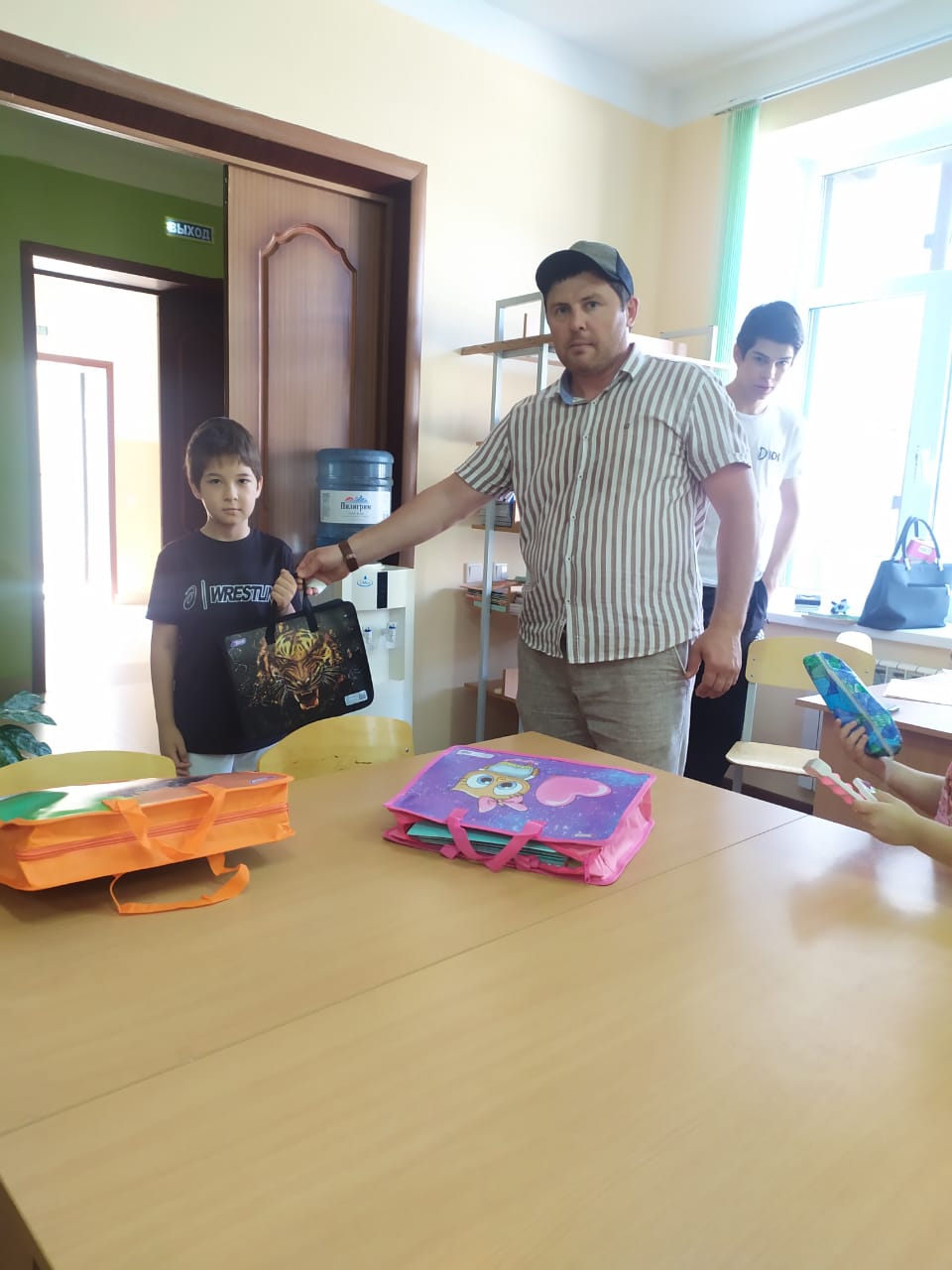 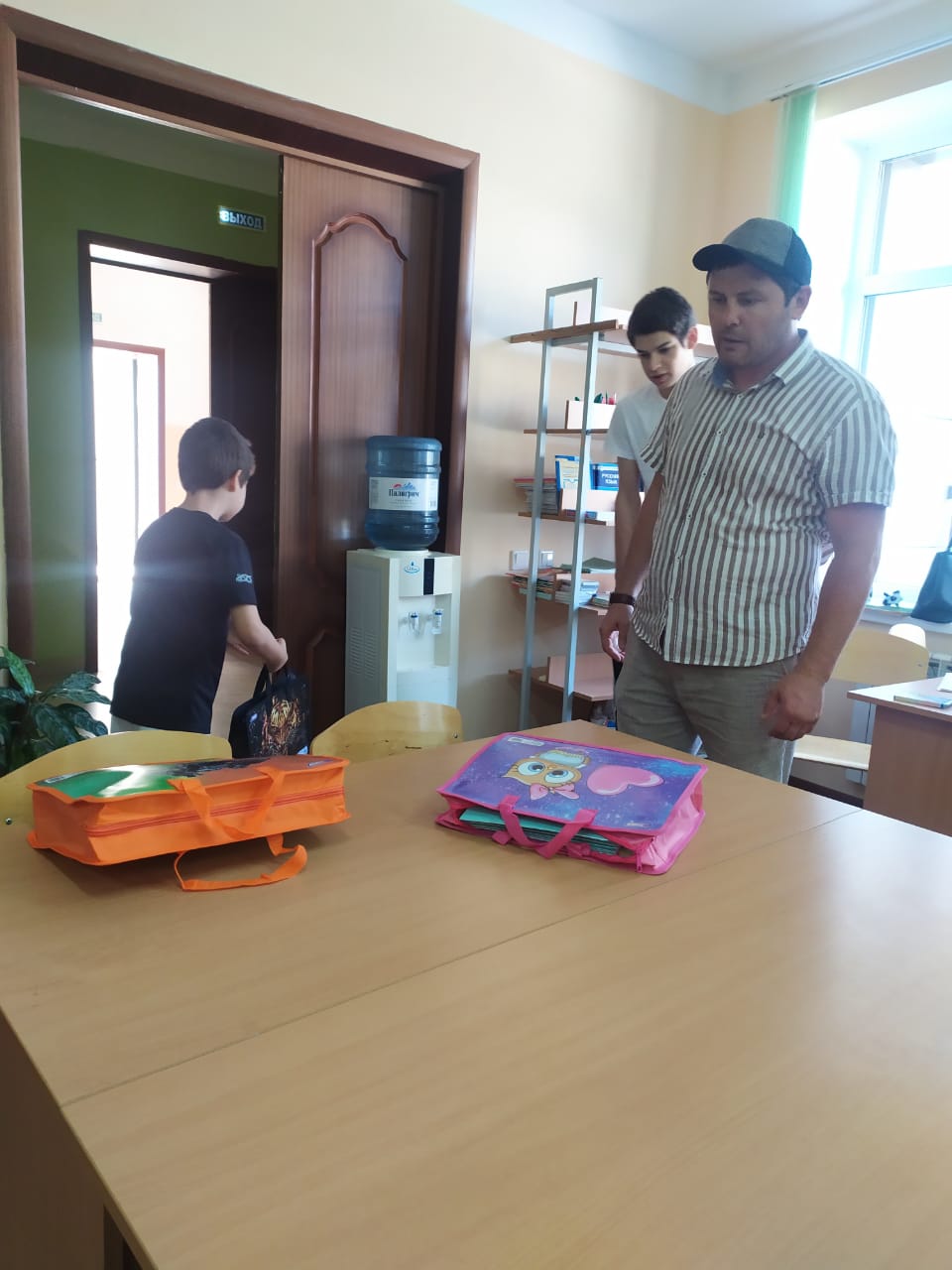 